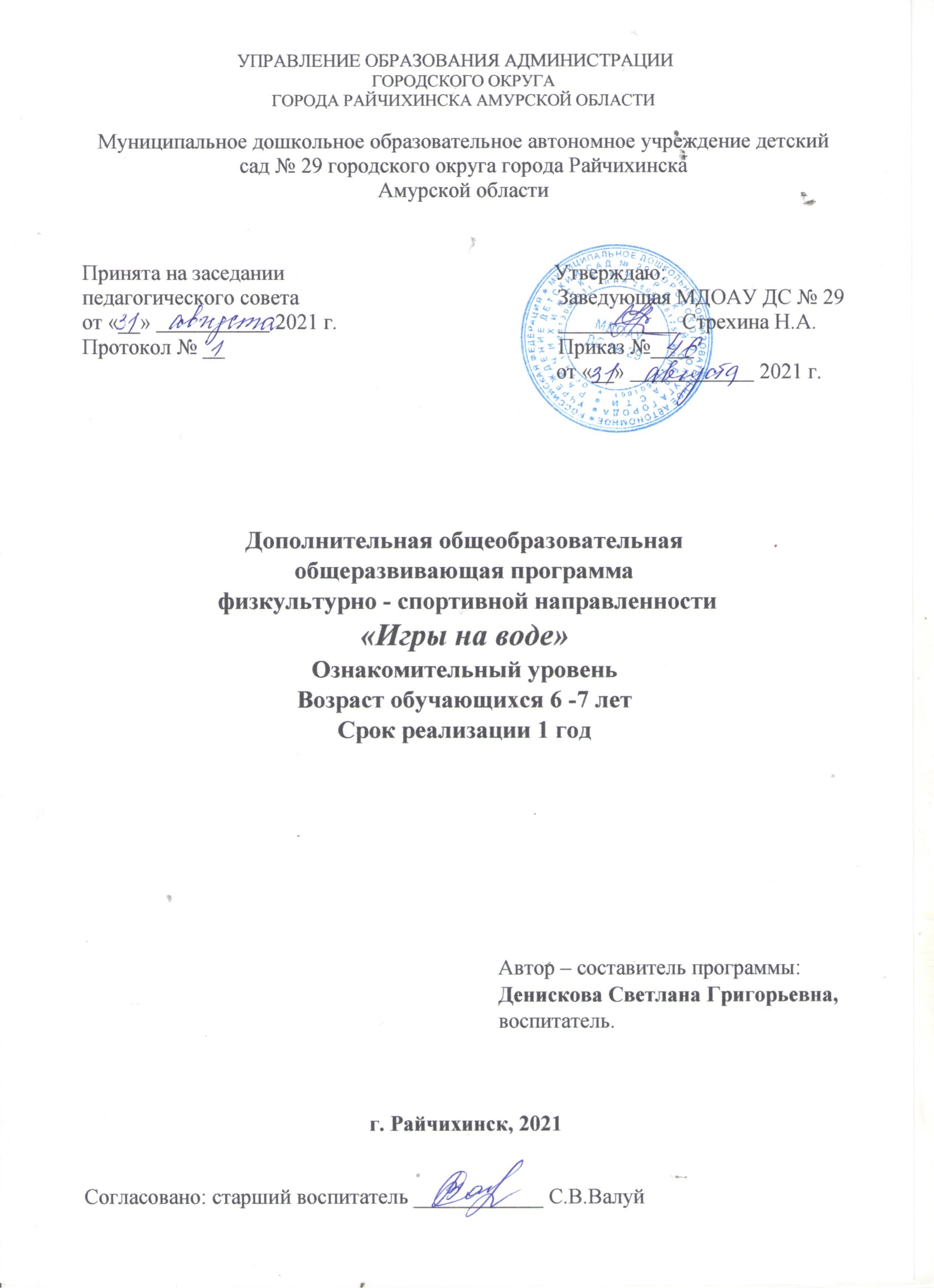  Комплекс основных характеристик программ.1.1. Пояснительная записка.    Программа предназначена для детей старшего дошкольного возраста. В основе занятий лежит приобретение умений, позволяющих комфортно себя чувствовать на воде и, конечно же, получать от этого удовольствие. Осваивая разные виды движений в воде, ребенок учиться ориентироваться, развивать реакцию, коммуникативные качества, управлять собственным телом, принимать самостоятельное решение, развивать силу, ловкость и выносливость. В подвижных играх на воде развиваются способности правильно оценивать пространственные и временные отношения, быстро и правильно реагировать на сложившуюся ситуацию в часто меняющейся обстановке игры.  Направленность программы - физкультурно - спортивная.Программа разработана на основе нормативных документов:   Федеральный Закон РФ от 29.12.2012 г. ЛЬ 273-ФЗ «Об образовании в Российской Федерации»; Приказ Министерства образования и науки Российской Федерации от 09.11.2018 г.  №  196  «Об утверждении Порядка  организации  и осуществления образовательной деятельности по дополнительным общеобразовательным программам»; Распоряжение Правительства Российской Федерации от 24 апреля 2015г. N 729-р, «Разработка предложений о сроках реализации дополнительных общеразвивающих программ»;4. Постановление Главного государственного санитарного врача от 28.09.2020 № 28 «Об утверждении санитарных правил СП 2.4.3648-20 «Санитарно-эпидемиологические требования к организациям воспитания и обучения, отдыха и оздоровления детей и молодежи»;5. Распоряжение Правительства Российской Федерации от 04.09.2014 № 1726-р «Об утверждении Концепции развития дополнительного образования детей»;6. Письмо Министерства просвещения Российской Федерации от 25 января 2021г. №ТВ-92/03 «О направлении рекомендаций» «Рекомендации по особенностям организации образовательного процесса во втором полугодии 2020/2021 учебного года в условиях профилактики и предотвращения распространения новой коронавирусной инфекции в организациях, реализующих основные и дополнительные общеобразовательные программы.7. Постановление Правительства Амурской области от 19.05. 2010 г. № 252 «Об организации и обеспечении отдыха и оздоровления детей и молодежи в Амурской области».Устав Муниципального дошкольного образовательного автономного учреждения  детского сада « 29 городского округа города Райчихинска Амурской области.Методические рекомендации по организации и реализации учебной работы по дополнительным общеобразовательным программам (Приказ ГАУ ДПО «АмИРО» от 15.08.20 №278). Актуальность программы.        Необходимость укрепления здоровья воспитанников, привития им гигиенических навыков, проведения закаливающих процедур, обучения  плаванию средствами игровых упражнений. Также создания партнерских отношений между педагогом и воспитанниками. Реализация данной программы поможет раскрыть ребёнка, обогатить его внутренний мир, донести до него наиболее важные общественные ценности. Наравне с дисциплиной, упорством и трудолюбием воспитываются такие качества как забота, сопереживание, уважение к окружающим. Влияние физических упражнений и подвижных игр на воде на организм ребёнка необычайно благотворно и разнообразно. Они помогают стать здоровым, сильным, ловким, выносливым, смелым,  оказывают прекрасное оздоровительное действие на организм.  Отличительные особенности и новизна программы.     Содержание программы направлено на формирование двигательной активности и физических качеств детей. В занятия включены разные виды физических упражнений и подвижные игры, в том числе специальные упражнения для освоения различных видов движения на воде, способствующие развитию дыхания и расслаблению мышц.Адресат программы -  дети старшего дошкольного возраста от 6 – до 7 лет. Старший дошкольный возраст - это период быстрого роста и физического развития организма ребенка.  Возраст 6 – 7 лет характеризуется как период существенных изменений в организме ребенка и является определенным этапом созревания организма. В этот период идет интенсивное развитие и совершенствование опорно - двигательной и сердечно - сосудистой систем организма, развитие мелких мышц, развитие и дифференцировка различных отделов центральной нервной системы.Условия   набора   обучающихся:   принимаются   все   желающие.   Особенности комплектования учебных групп: воспитанники подготовительных  групп, являющиеся основным составом объединения.Состав группы - постоянный. Объем и срок освоения программы - 1 год обучения - 32 часа Режим занятий - 1 раз в неделю по 1 академическому  часу  (25 мин)Формы обучения - очно.Уровень программы: ознакомительный. Предполагает использование и реализацию общедоступных и универсальных форм организации материала, минимальную сложность предлагаемого для освоения содержания программы, развитие мотивации. Особенности    организации    образовательного    процесса    -    форма    реализации образовательной программы - традиционнаяОрганизационные формы обучения:фронтальные - одновременная работа со всеми детьми;коллективные - организация проблемно - поискового или творческого взаимодействия между всеми детьми;индивидуально - фронтальные - чередование индивидуальных и фронтальных форм работы;коллективно - групповые - выполнение заданий малыми группами, последующая презентация результатов выполненных  заданий и их обобщение;в парах - организация работы по парам:индивидуальные - индивидуальное выполнение заданий, решение проблем.1.2.   Цель программы - сформировать физические качества и укрепить здоровье посредством физических упражнений и подвижных игр на воде в бассейне.Задачи программы.Личностные:- воспитать стремление к самостоятельности при передвижении и играх на воде;-  сформировать навыки личной гигиены.
Метапредметные:- развить физические качества: силу, ловкость, выносливость и координацию.Предметные:- познакомить с основными правилами безопасного  поведения на воде, на открытых водоемах.- познакомить с  игровыми упражнениями и подвижными играми на воде.- научить детей самостоятельно спускаться в воду, двигаться по всей площади бассейна, играть в воде. 1.3. Содержание программы. Учебный план. Содержание учебного планаИгры на суше (4 ч.)Теория (2 ч.): Правила поведения в бассейне. Значение плавания и правила личной гигиены в бассейне.Практика (2 ч.): Разминка «Рыбки», игры «Маленькие и большие», «Карусели», дыхательная гимнастика «Насос».  Разминка «Рыбки», игры  «Мячики», «Кораблики», дыхательное упражнение «Любопытные рыбки». Формы контроля: начальная диагностика, опрос, начальная диагностика, опрос.Игры с перемещением по дну бассейна с опорой (3 ч.)Теория (1 ч.): Соблюдение техники безопасности при перемещении по дну   бассейна с опорой.Практика (2 ч.): Игры «Фонтаны», «Поймай лодочку». Игры «Мячики», «Догони меня».Формы контроля: наблюдение, наблюдение, наблюдение.  Игры с перемещением по дну бассейна без опоры. (3 ч.)Теория (1 ч): Виды перемещения по дну бассейна без опоры.Практика (2 ч.): Игры «Найди себе пару», «Солнышко и дождик». Игры «Карусели», «Море волнуется». Формы контроля: наблюдение, наблюдение, наблюдение.Игры на погружение в воду у опоры и без опоры (8 ч.)Теория (2 ч.): Виды перемещений по дну бассейна. Виды погружения под воду.Практика (6 ч.): Игра «Переправа». Игра «Найди свой домик». Игра «Пузырь». Свободные игры с непотопляемыми игрушками. Игра «Бегом за мячом». Свободное купание.Формы контроля: опрос, опрос, наблюдение, наблюдение, наблюдение, наблюдение.Перемещения и игровые упражнения по всей площади бассейна (14 ч.) Теория (2 ч.): Упражнения на формирование осанки. Упражнения на вращение руками.Практика (12 ч.): Игры «Цапли», «Волны на море». Разминка «Лягушата», игра «Караси и щука». Свободное перемещение в воде. Игры «Поплавок», «Кузнечики». Игры «Достань игрушку», «Мяч на воде». Игры «Рыбаки и рыбки», «Нырни в обруч». Игры «Пятнашки», «Мяч в воздухе». Игры «Торпеды», «Крокодилы». Игры «Хоровод», «Принеси мяч». Игры «Гудок», «Спрячься в воду». Игры «Плыви игрушка», «Буксир». Игры «Сердитая рыбка», «Кто быстрее».  Формы контроля: опрос, опрос, наблюдение, наблюдение, наблюдение, наблюдение, наблюдение, наблюдение, наблюдение, наблюдение, наблюдение, итоговая диагностика, наблюдение, наблюдение.1.4 Прогнозируемые результаты:   - будет воспитано стремление к самостоятельности при передвижении и играх на воде;-  будут сформированы навыки личной гигиены;- будут развиты физические качества: сила, ловкость, выносливость и координация;-  будут знать основные правила безопасного  поведения на воде, на открытых водоемах;-  будут знать игровые  упражнения и подвижные игры на воде;-  будут уметь самостоятельно спускаться в воду, двигаться по всей площади бассейна, играть в воде.2. Комплекс организационно – педагогических условий.2.1. Календарный учебный график.2.2. Условия реализации программы.Материально – техническое обеспечение -  сушилки для волос, часы - секундомер, термометр для воды, свисток, коврик резиновый, кабинки для раздевания, душ, скамейки для одевания – раздевания, скамейки для отдыха, шапочки, личные купальные принадлежности.Информационное обеспечение – аудио-, видео-,  фото-, интернет – источники.Кадровое обеспечение – воспитатель первой квалификационной категории, имеющий педагогическое среднее профессиональное образование, обладающий большим практическим опытом, знаниями и выполняющий качественно и в полном объеме возложенные на него должностные обязанности.2.3. Форма аттестации – диагностика, опрос, наблюдение, контрольное занятие.  Формы предъявления и демонстрации образовательных результатов – диагностическая карта, открытое занятие, презентация результатов образования по программе для родителей.2.4. Оценочные материалы - при анализе уровня усвоения программного материала воспитанниками рекомендуется использовать диагностический инструментарий согласно целевым ориентирам, где усвоение программного материала и развитие других качеств ребенка определяю  по трем уровням:Высокий уровень освоения Программы – воспитанники демонстрируют высокую ответственность и заинтересованность в учебной и творческой деятельности, самостоятельно выполняют задания, отлично знают теоретические основы и великолепно владеют основными навыками личной гигиены при занятии в бассейне. Обладают отлично развитыми физическими качествами: силой, ловкостью, координацией. Понимают и правильно используют правила поведения на воде и открытых водоемах, демонстрируют высокую динамику личностного и творческого развития, высокий уровень общей, нравственной культуры, культуры общения и поведения.Средний уровень освоения Программы - воспитанники демонстрируют ответственность и заинтересованность в учебной и творческой деятельности, но не регулярно выполняют самостоятельно задания, хорошо владеют основными  навыками личной гигиены, понимают и правильно используют правила поведения на воде и открытых водоемах, демонстрируют динамику личностного и творческого развития.  Низкий уровень освоения Программы – воспитанники демонстрируют низкую культуру поведения и низкий уровень общей культуры, не заинтересованы в образовательной деятельности, не выполняют задания для самостоятельной работы, плохо знают теорию и не владеют знаниями основных правил поведения на воде.2.5.	Методические материалыМетоды - игровые (игры, игровые упражнения, игровые приемы); словесные (беседа, объяснение, рассуждение, рассказ взрослого, чтение и обсуждение художественной литературы, пояснение); наглядные (наблюдение, рассматривание предметов, плакатов, зарисовок, картин, иллюстраций); практические (исследование). Технологии: здоровьесберегающие, игровые, личностно – ориентированные, информационно - коммуникативные,  интерактивные  (разбор ситуаций) и др.Формы организации занятия, беседы, занятия - презентации, игровые занятия,   открытые занятия, решение проблемных ситуаций, чтение художественной литературы.Дидактические материалы: обручи плавающие (горизонтальные), мячи резиновые разных размеров, надувные круги разных размеров, нарукавники разных размеров, круг спасательный детский, игрушки и предметы с изменяющейся плавучестью, игрушки и предметы – тонущие различных форм и размеров, игрушки и предметы плавающие, дорожки для профилактики плоскостопия, обручи разных размеров, надувные мячи, мелкие пластмассовые игрушки.Алгоритм учебного занятия: 1. Вводная часть (подготовительная) – организационная. (Суша, вода).2. Основная часть – обучающая, развивающая.  (Вода).3. Заключительная часть - постепенное снижение нагрузки и повышение эмоциональности занятий. (Вода, суша).4. Подведение итогов. (Суша)Список литературы для педагога. 1. Булгакова Н.Ж. Игры у воды, на воде, под водой. - М.: Физкультура и спорт, 2000.  2. Воронова Е. К. Программа обучения плаванию в детском саду. - СПб: «ДЕТСТВО-ПРЕСС», 2010г. 3. Осокина Т.И. и др. Обучение плаванию в детском саду. - М.: Просвещение, 2004.4. Осокина Т.И. Физическая культура в детском саду. - М.: Просвещение, 2003.5. Осокина Т. И. Как научить детей плавать. - М.: Просвещение, 2005.6. Рыбак М., Глушкова Г., Поташова Г «Раз, два, три, плыви» методическое пособие для дошкольных образовательных учреждений. Москва, обруч, 2010г.7. Солодков А.С., Сологуб Е.Б.  Возрастная физиология. - СПб: 20018. Чеменева А.А., Столмакова Т.В. Система обучения плаванию для детей дошкольного возраста Санкт-Петербург 2011г.  Список литературы для родителей.1. Глазырина Л.Д. Физическая культура – дошкольникам: Ст. возраст. – М.: Владос, 2007.2. Кистяковская М.Ю. и др. Физическое воспитание детей дошкольного возраста. - М.: Просвещение, 2010.3. Маленкова Л.И. Педагоги, родители и дети. - М.: Просвещение, 2006.4. Мухина В.С. Детская психология. – М.: ООО «Апрель-Пресс», ЗАО  «ЭКСМО-Пресс», 2008.5. Ноткина Н.А. Двигательные качества и методика их развития у дошкольников. – М.: Просвещение, 2006.6. Фельденкрайз М. Осознавание через движение. - М.: Педагогика, 2008.7. Шебеко В.Н. и др. Физическое воспитание дошкольников. – М.: Издательский центр «Академия», 2008.8. Федчин В.М., Литвинов А.А Как научить своего ребенка плавать. СПРезультаты обучения по программе дополнительного образованияН - низкий уровеньС - средний уровеньВ - высокий уровеньВывод на начало учебного года: _________________________________________________________________________________________________________________________________________________________________________________________________________________________________________________________________________________________________________________________________________________________________________________________________________________________________________________________________________________Вывод на конец учебного года:________________________________________________________________________________________________________________________________________________________________________________________________________________________________________________________________________________________    ______________________________________________________________________                                                Календарно-тематический план                                              Сентябрь                                                          Октябрь НоябрьДекабрьЯнварьФевраль       Март   Апрель№Наименование разделов и темКоличество часовКоличество часовКоличество часовФормы аттестации/контроляВсегочасовТеорияПрак-тика1.Игры на суше422Значение плавания и правила поведения в бассейне.1.2. Правила личной гигиены в бассейне.22 1 11 1 Начальная диагностика  опрос2.Игры с перемещением по дну бассейна с опорой 31  22.1. Вход в воду с помощью инструктора. 31 2наблюдение3.Игры с перемещением по дну бассейна без опоры.3 12 3.Самостоятельный вход в воду.3  12  наблюдение4. Игры на погружение в воду у опоры и без опоры8264.1. Виды перемещения по дну бассейна.4.2.  Виды погружения под воду.62242опроснаблюдение5.Перемещения и игровые упражнения по всей площади бассейна142125.5.1. Упражнения на формирование осанки.5.2.Упражнения на вращение руками5.3. Игровые упражнения на суше и в бассейне 34 711 23 7 наблюдениенаблюдение  итоговая диагностика  №Месяц Чис-лоВремя прове-дения заня-тияФорма занятияКол-вочасовТема занятияМесто прове-денияФорма конт-роля1Сентябрь317.00-17.25Виртуаль-ная экскурсия1 Правила поведения в бассейне Физк.залначаль-ная диаг-ностика2Сентябрь1017.00-17.25Беседа 1Значение плава-ния и правила личной гигиены в бассейне.Физк.залнаблю-дение3Сентябрь1717.00-17.25Игровое занятие1Разминка «Рыбки», игры «Маленькие и большие», «Карусели»Физк.залнаблю-дение4Сентябрь2417.00-17.25Игровое занятие1Разминка «Рыбки», игры  «Мячики», «Кораблики», дыхательное упражнение «Любопытные рыбки»Бас-сейннаблю-дение5Октябрь817.00-17.25Беседа1Соблюдение техники безопасности при перемещении по дну   бассейна с опоройБас-сейннаблю-дение6Октябрь1517.00-17.25Игровое занятие1Игры «Фонтаны», «Поймай лодочку».Бас-сейннаблю-дение7Октябрь2217.00-17.25Игровое занятие1Игры «Мячики», «Догони меня».Бас-сейннаблю-дение8Октябрь2917.00-17.25Беседа1Виды перемещения по дну бассейна без опоры.Бас-сейннаблю-дение9Ноябрь517.00-17.25Игровое занятие1Игры «Найди себе пару», «Солнышко и дождик».Бас-сейннаблю-дение10Ноябрь1217.00-17.25Игровое занятие1Игры «Карусели», «Море волнуется»Бас-сейннаблю-дение11Ноябрь1917.00-17.25Беседа1Виды перемещений по дну бассейна.Бас-сейнопрос12Ноябрь2617.00-17.25Беседа 1Виды погружения под воду.Бас-сейнопрос13Декабрь317.00-17.25Игровое занятие1Игра «Переправа».Бас-сейннаблю-дение14Декабрь1017.00-17.25Игровое занятие1Игра «Найди свой домик».Бас-сейннаблю-дение15Декабрь1717.00-17.25Игровое занятие1Игра «Пузырь».Бас-сейннаблю-дение16Январь1417.00-17.25Игровое занятие1Свободные игры с непотопляемыми игрушками.Бас-сейннаблю-дение17Январь2117.00-17.25Игровое занятие1Игра «Бегом за мячом».Бас-сейннаблю-дение18Январь2817.00-17.25Игровое занятие1Свободное купание.Бас-сейннаблю-дение19Февраль 417.00-17.25Беседа1Упражнения на формирование осанки.Бас-сейннаблю-дение20Февраль1117.00-17.25Беседа1Упражнения на вращение руками.Бас-сейннаблю-дение21Февраль1817.00-17.25Игровое занятие1Игры «Цапли», «Волны на море».Бас-сейннаблю-дение22Февраль2517.00-17.25Игровое занятие1Разминка «Лягушата», игра «Караси и щука».Бас-сейннаблю-дение23Март1117.00-17.25Игровое занятие1Свободное перемещение в воде.Бас-сейннаблю-дение24Март1817.00-17.25Игровое занятие1Игры «Поплавок», «Кузнечики».Бас-сейннаблю-дение25Март2517.00-17.25Игровое занятие1Игры «Достань игрушку», «Мяч на воде».Бас-сейннаблю-дение26Апрель817.00-17.25Игровое занятие1Игры «Рыбаки и рыбки», «Нырни в обруч».Бас-сейннаблю-дение27Апрель1517.00-17.25Игровое занятие1Игры «Пятнашки», «Мяч в воздухе».Бас-сейннаблю-дение28Апрель2217.00-17.25Игровое занятие1Игры «Торпеды», «Крокодилы».Бас-сейннаблю-дение29Апрель2917.00-17.25Игровое занятие1Игры «Хоровод», «Принеси мяч».Бас-сейннаблю-дение30Май 617.00-17.25Контроль-ное занятие1Игры «Сердитая рыбка», «Кто быстрее».Бас-сейнитоговая диагнос-тика31Май 1317.00-17.25Игровое занятие1Игры «Гудок», «Спрячься в воду».Физк.залнаблю-дение32Май 2017.00-17.25Игровое занятие1Игры «Плыви игрушка», «Буксир».Физк.залнаблю-дение№Фами-лия, имя ребен-каЗнания правил безопас-ного поведе-нияна водеЗнания правил безопас-ного поведе-нияна водеСамос-тоя-тель-ный спуск вводуСамос-тоя-тель-ный спуск вводуПере-дви-жение по дну бассей-наПере-дви-жение по дну бассей-наЗнание под-виж-ных игр  на водеЗнание под-виж-ных игр  на водеСи-лаСи-лаЛов-костьЛов-костьКоор-дина-ция Коор-дина-ция Вы-нос-ли-востьВы-нос-ли-востьИто-го-вый ре-зуль-татИто-го-вый ре-зуль-татнкнкнкнкнкнкнкнкнк123456789101112131415ЗанятияВводная частьОсновная частьЗаключительная часть1 занятиеНа суше: Теоретические сведения:«Правила поведения в бассейне»Виртуальная экскурсия по бассейну.На суше: Разминка «Рыбки»Игра «Маленькие и большие ножки»Игра «Карусели»Дыхательная гимнастика «Насос»2 занятиеНа суше: Теоретические сведения:«Значение плавания и правила посещения бассейна»На суше: Разминка «Рыбки»Игра «Мячики»Игра «Маленькие и большие ножки»Игра «Карусели»Дых. упражнение: «Любопытные рыбки» (выдох с поворотом головы в сторону для вдоха)3 занятиеНа суше: Теоретические сведения:«Какие принадлежности личной гигиенынеобходимы для бассейна»;«Как смотреть за предметами личной гигиены».На суше: Разминка «Рыбки»Игра «Рыбки резвятся»Игра «Поймай воду (шарик)»Дых. упражнение: «Любопытные рыбки» (выдох с поворотом головы в сторону для вдоха)4 занятиеНа суше:Теоретические сведения:Зачем нужно принимать душ до входа в воду и после выхода из воды»;«Польза водных упражнений»На суше: Разминка «Рыбки»Игра «Кораблики»Игра «Мячики» Игра «Ай, дили…»Игра «Море волнуется»ЗанятияВводная частьОсновная частьЗаключительная часть1 занятиеНа суше: Теоретические сведения: Техника безопасности в малом бассейнеЭкскурсия по бассейну.Контрастный душВход в воду с помощью инструктора, держась за поручниВ воде:  1. Ходьба по дну бассейна, держась за поручни 2. Прыжки у опоры3. Игра «Карусели»4. Опускание плеч в воду5. Игра «Фонтаны» ударять ладонями по воде делая брызги6. Игра «Поймай лодочку» 7. Игра «Догони меня»М/п игра Пузырь»Выход из воды с помощью инструктораКонтрастный душ.2 занятиеНа суше: Теоретические сведения на тему: «Значение плавания и правила посещения бассейна»Контрастный душВход в воду с  помощью инструктора, держась за поручниВ воде:1. Ходьба по дну бассейна, держась за поручни 2. Прыжки у опоры3.Упражнения на попадание воды в лицо4. Опускание плеч в воду5. Игра «Мячики»6. Игра «Фонтаны» ударять ладонями по воде делая брызги7. Игра «Догони меня»М/п игра Пузырь»Выход из воды с помощью инструктораКонтрастный душ.3 занятиеНа суше: 1 Вращение прямых рук вперед (одновременно)2. Тоже назад3 Попеременное вращение рук вперед и назад. Контрастный душВход в воду с помощью инструктораВ воде:1. Ходьба у опоры2. Прыжки у опоры3. Ходьба по кругу4. Опускание плеч и подбородка в воду5. Умывание6. Игра «Кораблики»7. «Найди себе пару»Дыхательная гимнастика «Насос»Самостоятельный выход из водыКонтрастный душ4 занятиеКонтрастный душ, Сауна, закаливающие процедурыВход в воду с помощью инструктора, держась за поручниВ воде: 1.Упражнения на попадания воды в лицо.2. Различные виды перемещения по дну бассейна.3. Ходьба по кругу.4. Опускание плеч и подбородка в воду, умывание6. Игра «Кораблики»7. Игра «Найди себе пару»Игра «Море волнуется»Контрастный душ.ЗанятияВводная частьОсновная частьЗаключительная часть1 занятиеКонтрастный душ.Самостоятельный вход в воду.Умывание лица  водой.В воде: 1.Различные виды ходьбы: руки за спину, за голову, руки вытянуты вверх (стрелочка)2.Погружение в воду до подбородка у опоры, и без опоры3. Прыжки у опоры4. Игра «Карусели»5. Ходьба в наклоне, руки вытянуты вперед, голова поднята6 Игра «Солнышко и дождик»7. Игра «Море волнуется»Самостоятельный выход из водыКонтрастный душ.Сауна2 занятиеКонтрастный душЗакаливающие процедурыСамостоятельный вход в воду.В воде:1. Умывание лица водой2. Различные виды перемещения по дну3. Прыжки у опоры и без нее.4. Игра «Карусели»5. Ходьба в наклоне, руки вытянуты вперед, голова поднята6. Игра «Солнышко и дождик»7. Игра «Море волнуется»Самостоятельный выход из воды Контрастный душ. Сауна3 занятиеКонтрастный душЗакаливающие процедурыСамостоятельный вход в воду.В воде:1. Ходьба у опоры2. Прыжки у опоры3. Ходьба по кругу, умывание5. Игра «Переправа»6. Игра «Найди свой домик7. Игра Пузырь»Свободная игра с непотопляемыми игрушкамиСамостоятельный выход из водыКонтрастный душСауна4 занятиеКонтрастный душ Закаливающие процедурыСамостоятельный вход в водуВ воде: 1. Опускание лица в воду 2.  Различные виды перемещения 4. Умывание.5. Игра «Переправа»6. Игра «Найди свой домик7. Свободная игра с непотопляемыми игрушкамиСамостоятельный выход из водыКонтрастный душСаунаЗанятияВводная частьОсновная частьЗаключительная часть1 занятиеНа суше: Различные виды вращений руками вперед и назадКонтрастный душ Самостоятельный вход в водуВ воде: 1. Различные виды ходьбы: руки за спину, за голову, руки вытянуты вверх (стрелочка). 2. Погружение в воду до подбородка у опоры3. Прыжки у опоры4. Ходьба в наклоне, руки вытянуты вперед, голова поднята5. Игра «Мячики»6. Игра «Лодочки плывут» 7. Игра «Фонтан»Самостоятельный выход из водыКонтрастный душ.Сауна2 занятиеКонтрастный душЗакаливающие процедурыСамостоятельный вход в воду РаВ воде:1. Умывание лица водой2. Различные виды перемещения по дну бассейна3. Упражнение «Ледокол» не опуская лица в воду4. Ходьба по дну бассейна с разным положением рук5. Выдохи в воду 6. Игра «Мячики» 7. Игра «Лодочки плывут»Самостоятельный выход из воды Контрастный душСауна3 занятиеКонтрастный душЗакаливающие процедурыСамостоятельный вход в водуВ воде:1. Ходьба у опоры.2. Прыжки у опоры.3. Ходьба по кругу.4. Умывание.5. Игра «Сердитая рыбка» 6. «Бегом за мячом»Свободная игра с непотопляемыми игрушкамиСамостоятельный выход из водыКонтрастный душСауна4 занятиеКонтрастный душ, Закаливающие процедурыСамостоятельный вход в водуВ воде: 1. Опускание лица в воду у опоры и без опоры2. Выдохи в воду у опоры и без 3. Игра «Пройдем под мостом»4. Игра «Бегом за мечом»5. Игра «Сердитая рыбка» 6. Свободное купаниеИгра «Море волнуется»Контрастный душСаунаЗанятияВводная частьОсновная частьЗаключительная часть1 занятиеНа суше: 1 Вращение рук вперед и назад; попеременно; одновременно2 Отведение рук в стороны3 Отведение рук назад вверх и вниз (махом)Контрастный душСамостоятельный вход в водуВ воде: 1.Различные виды ходьбы: руки за спину, за голову, руки вытянуты вверх (стрелочка). 2. Погружение в воду до плеч, до подбородка у опоры, и без 3. Прыжки у опоры4. Игра «Карусели»5. Ходьба в наклоне, руки вытянуты вперед, голова поднята6. Игра «Оса»,  «Караси и щука»Самостоятельный выход из водыКонтрастный душ.Сауна2 занятиеНа суше: 1 Вращение рук вперед и назад2 Отведение рук в стороны3 Отведение рук назад вверх и вниз (махом)Контрастный душСамостоятельный вход в водуРаВ воде:1. Умывание лица водой2. Различные виды перемещения по дну бассейна.3. Погружение под воду до плеч, подбородка, с головой.4. Открывание глаз в воде5. Игра «Мячики»6. Игра «Оса»7. Игра «Караси и щука»Самостоятельный выход из воды Контрастный душСауна3 занятиеНа суше:1 Упражнения на формирование осанки2 Вращения в различных направленияхКонтрастный душСамостоятельный вход в воду.В воде:1. Ходьба у опор2. Прыжки у опоры.3. Ходьба по кругу бассейна4. Умывание5. Игра «Цапли»,6. Игра «Волны на море»7. Игра «Щука»Свободное перемещение в водеСамостоятельный выход из водыКонтрастный душСауна4 занятиеНа суше:1 Упражнения на формирование осанки2 Вращения в различных направленияхКонтрастный душСамостоятельный вход в водуВ воде: 1. Опускание лица в воду у опоры и без опоры2. Различные виды перемещения по дну бассейна.3. Игра «Цапли» 4. Игра «Волны на море»5. Игра «Щука»Свободное купаниеСамостоятельный выход из водыКонтрастный душСаунаЗанятияВводная частьОсновная частьЗаключительная часть1 занятиеКонтрастный душЗакаливающие процедурыСамостоятельный вход в водуВ воде: Разминка на воде «Лягушка»1. Многократные выдохи в воду у опоры2. Прыжки у опоры 3. Игра на освоение в воде «Поплавок» у опоры5. Игра «Кузнечики»6. Игра «Достань игрушку» 7. Игра «У кого какие пузыри»Свободное купаниеСамостоятельный выход из водыКонтрастный душСауна2 занятиеНа суше:1 Имитационные движения работы ног, как при плаванииКонтрастный душЗакаливающие процедурыСамостоятельный вход в водуРаВ воде:1. Умывание лица водой2. Различные виды перемещения по дну бассейна.3. Игр «Мячики»4. Игра «Кузнечики» 5. Игра «Достань игрушку» 6. Игра «У кого какие пузыри»7. Игра «Мяч на воде»Свободное купаниеСамостоятельный выход из воды Контрастный душСауна3 занятиеКонтрастный душЗакаливающие процедурыСамостоятельный вход в воду.В воде:1. Ходьба у опоры2. Прыжки у опоры3. Ходьба по кругу4. Умывание, выдохи в воду5. Работа ног как при плавании держась за опору6. Игра «Рыбаки и рыбки»Свободное купаниеСамостоятельный выход из водыКонтрастный душСауна4 занятиеКонтрастный душ, Закаливающие процедурыСамостоятельный вход в водуВ воде: 1. Опускание лица в воду у опоры и без опоры2. Различные виды перемещения по дну 3.Открывание глаз в воде у опоры4. Игра «Рыбаки и рыбки» 5. Игра «Нырни в обруч»Свободное купаниеСамостоятельный выход из водыКонтрастный душСаунаЗанятияВводная частьОсновная частьЗаключительная часть1 занятиеНа суше: Вращение рук в разных направленияхКонтрастный душЗакаливающие процедурыСамостоятельный вход в водуВ воде: 1. Различные виды ходьбы: руки за спину, за голову, руки вытянуты вверх (стрелочка) 2. Погружение в воду до подбородка у опоры и без 3. Имитационные движения ногами как при плавании, сидя на бортике, ноги в воду4. То же держась руками за поручень, на груди и на спине, на задержке дыхания5.  Игра «Пятнашки»6.  Игра «Мяч в воздухе» Самостоятельный выход из водыКонтрастный душ.Сауна2 занятиеНа суше: Вращение рук в разных направленияхКонтрастный душЗакаливающие процедурыСамостоятельный вход в водуРаВ воде:1. Умывание лица водой2.Различные виды перемещения по дну бассейна.3. Игра «Мячики» 4. Игра «Пятнашки»5. Игра «Мяч в воздухе»6. Игра «Торпеды» Самостоятельный выход из воды Контрастный душСауна3 занятиеНа суше: Вращение рук в разных направленияхКонтрастный душЗакаливающие процедурыСамостоятельный вход в водуВ воде:1. Ходьба у опоры на месте и вдоль бассейна.2. Прыжки у опоры3. Выдох в воду4. Игра «Крокодилы» 5. Игра «Пятнашки»6. Игра Мяч в воздухе»7. Игра «Хоровод»Самостоятельный выход из водыКонтрастный душ4 занятиеНа суше: Вращение рук в разных направленияхКонтрастный душЗакаливающие процедурыСамостоятельный вход в водуВ воде: 1. Выдохи в воду2. Различные виды передвижений.3. Прыжки с лесенки ногами вниз.4. Игра «Принеси мяч»5. Игра «Гудок»6. Игра «Спрячься в воду»Игра «Море волнуется»Контрастный душСаунаЗанятияВводная частьОсновная частьЗаключительная часть1 занятиеКонтрастный душЗакаливающие процедурыСамостоятельный вход в водуРазличные виды перемещения по дну бассейнаВ воде: 1.Различные виды ходьбы: руки за спину, за голову, руки вытянуты вверх (стрелочка). 2. Погружение в воду до подбородка у опоры и без 3. Прыжки у опоры4. Игра «Карусели».5. Лежание на спине, держась за поручень6. Игра «Плыви игрушка» 7. Игра «Буксир»Самостоятельный выход из водыКонтрастный душСауна2 занятиеКонтрастный душЗакаливающие процедурыСамостоятельный вход в водуРазличные виды перемещения по дну бассейнаРаВ воде:1. Умывание лица водой2. Различные виды передвиж.3. Погружение под воду с открыванием глаз в воде4.  Самостоятельное лежание на животе и спине, держась за поручни5. Игра «Плыви игрушка»6. Игра «Буксир»Самостоятельный выход из воды Контрастный душ.3 занятиеКонтрастный душЗакаливающие процедурыСамостоятельный вход в водуРазличные виды перемещения по дну бассейнаВ воде:1. Ходьба у опоры2. Прыжки у опоры3. Ходьба по кругу, умывание5. Игра «Хоровод»6. Игра «Сердитая рыбка»7. Игра «Щука»Свободная игра с непотопляемыми игрушкамиСамостоятельный выход из водыКонтрастный душ4 занятиеКонтрастный душ, Закаливающие процедурыСамостоятельный вход в водуРазличные виды перемещения по дну бассейна.В воде: 1. Неоднократные выдохи в воду2. Различные виды ходьбы в парах, в кругу, спиной вперед. 3. Игра  «Фонтан» 4. Игра «Кто быстрее»5. Игра «Гонка шаров»6. Игра «Достань игрушку»Самостоятельный выход из водыКонтрастный душСауна